Prédio das Licenciaturas - Câmpus Universitário - Viçosa, MG – 36570-900 – Tel. (31) 3612-2843 – E-mail: pibidsecretaria@ufv.brAUTORIZAÇÃO PARA CÓPIAS E IMPRESÕES - PIBID UFV 2018Núcleo: _________________________________________________Câmpus: ________________________________________________CA: ____________________________________________________Autorizo ___ (_____________________) cópias/impressões.Data: ___/___/_________________________________________Assinatura do CAPrédio das Licenciaturas - Câmpus Universitário - Viçosa, MG – 36570-900 – Tel. (31) 3612-2843 – E-mail: pibidsecretaria@ufv.brAUTORIZAÇÃO PARA CÓPIAS E IMPRESÕES - PIBID UFV 2018Núcleo: _________________________________________________Câmpus: ________________________________________________CA: ____________________________________________________Autorizo ___ (_____________________) cópias/impressões.Data: ___/___/_________________________________________Assinatura do CA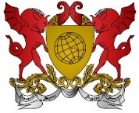 UNIVERSIDADE FEDERAL DE VIÇOSAPRÓ-REITORIA DE ENSINOCOORDENAÇÃO INSTITUCIONAL DO PIBID 2018Pará CópiasCopiadora PrecisãoRua Benedito Valadares, 43 C Centro – Pará de Minas/MGAv. P. H. Rolfs, 378 – Lj. 3 Centro – Viçosa/MG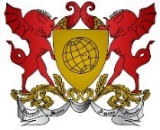 UNIVERSIDADE FEDERAL DE VIÇOSAPRÓ-REITORIA DE ENSINOCOORDENAÇÃO INSTITUCIONAL DO PIBID 2018Pará CópiasCopiadora PrecisãoRua Benedito Valadares, 43 C Centro – Pará de Minas/MGAv. P. H. Rolfs, 378 – Lj. 3 Centro – Viçosa/MG